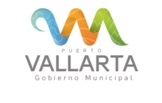 REGISTRO DE PROCEDIMIENTOS DE RESPONSABILIDAD ADMINISTRATIVAFEBRERO 2016ExpedienteNombre del denunciadoNombre del denuncianteFecha CausaResultadoSanción(PIA 003/16)H. AYUNTAMIENTO DE PUERTO VALLARTARESGUARDO NOMBRE DEL DENUNCIANTE25 DE ENERO DE 2016DAÑOS A LAS COSASINICIO DE PROCEDIMIENTOPENDIENTE DE RESOLUCIÓN(PIA 004/16)H. AYUNTAMIENTO DE PUERTO VALLARTARESGUARDO NOMBRE DEL DENUNCIANTE04 DE ENERO DE 2016DAÑO A LAS COSASINICIO DE PROCEDIMIENTOPENDIENTE DE RESOLUCIÓN.